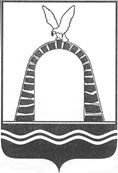 АДМИНИСТРАЦИЯ ГОРОДА БАТАЙСКАПОСТАНОВЛЕНИЕот 19.03.2024 № 777г. БатайскОб утверждении отчета о реализации и оценкебюджетной эффективности муниципальной программыгорода Батайска «Защита населения и территорииот чрезвычайных ситуаций, обеспечение пожарнойбезопасности и безопасности людей на водныхобъектах» за 2023 годВ соответствии с постановлением Администрации города Батайска от 30.10.2018 № 170 «Об утверждении Положения о порядке разработки, реализации и оценки эффективности муниципальных программ города Батайска», постановлением Администрации города Батайска от 21.11.2018
№ 295 «Об утверждении Методических рекомендаций по разработке и реализации муниципальных программ города Батайска». В соответствии с решением коллегии Администрации города Батайска Ростовской области от 29.02.2024 № 13 «Об утверждении отчета о реализации и оценке бюджетной эффективности муниципальной программы города Батайска «Защита населения и территории от чрезвычайных ситуаций, обеспечение пожарной безопасности и безопасности людей на водных объектах» за 2023 год, руководствуясь Уставом муниципального образования «Город Батайск», Администрация города Батайска постановляет:1. Утвердить отчет о реализации и оценке бюджетной эффективности муниципальной программы города Батайска «Защита населения и территории от чрезвычайных ситуаций, обеспечение пожарной безопасности и безопасности людей на водных объектах» за 2023 год согласно приложениям.2. Начальнику МБУ «Управление гражданской защиты города Батайска» Арсеньеву С.Н. продолжить работу по реализации муниципальной программы города Батайска «Защита населения и территории от чрезвычайных ситуаций, обеспечение пожарной безопасности и безопасности людей на водных объектах» с учетом внесенных изменений и в пределах, выделенных из бюджета города средств.3.	Настоящее постановление вступает в силу со дня его официального опубликования.4.	Настоящее постановление подлежит включению в регистр муниципальных нормативных актов Ростовской области.5. Контроль за исполнением настоящего постановления оставляю за собой.Постановление вноситМБУ «Управление гражданскойзащиты города Батайска»Приложение № 1к постановлениюАдминистрациигорода Батайскаот 19.03.2024 № 777СВЕДЕНИЯо выполнении основных мероприятий подпрограмм муниципальной программы города Батайска «Защита населения и территории от чрезвычайных ситуаций, обеспечение пожарной безопасности и безопасности людей на водных объектах», а также контрольных событий муниципальной программы за 2023 годНачальник общего отделаАдминистрации города Батайска												В. С. Мирошникова								Приложение № 2								к постановлению								Администрации								города Батайска							         от 19.03.2024 № 777СВЕДЕНИЯоб использовании бюджетных ассигнований и внебюджетных средств на реализацию муниципальной программы города Батайска «Защита населения и территории от чрезвычайных ситуаций, обеспечение пожарной безопасности и безопасности людей на водных объектах»за 2023 годПНачальник общего отделаАдминистрации города Батайска					В. С. МирошниковаПриложение № 3к постановлениюАдминистрациигорода Батайскаот 19.03.2024 № 777СВЕДЕНИЯо достижении значений показателей (индикаторов)Начальник общего отделаАдминистрации города Батайска												В. С. МирошниковаПриложение № 4к постановлениюАдминистрациигорода Батайскаот 19.03.2024 №777ИНФОРМАЦИЯо возникновении экономии бюджетных ассигнований на реализацию основных мероприятий подпрограмм муниципальной программы города Батайска «Защита населения и территории от чрезвычайных ситуаций, обеспечение пожарной безопасности и безопасности людей на водных объектах» и мероприятий ведомственных целевых программы, в том числе  в результате проведения закупок, при условии его исполненияв полном объеме за 2023 годНачальник общего отделаАдминистрации города Батайска												В. С. МирошниковаПриложение № 5к постановлениюАдминистрации города Батайскаот 19.03.2024 № 777ИНФОРМАЦИЯо расходах за счет средств, полученных от предпринимательской и иной приносящей доход деятельностиМБУ «Управление гражданской защиты города Батайска» по муниципальной программе города Батайска «Защита населения и территории от чрезвычайных ситуаций, обеспечение пожарной безопасности и безопасности людей на водных объектах»за 2023 годНачальник общего отделаАдминистрации города Батайска												В. С. МирошниковаПриложение № 6к постановлению  Администрациигорода Батайскаот 19.03.2024 № 777ИНФОРМАЦИЯоб основных мероприятиях, финансируемых за счет средств местного бюджета, безвозмездных поступлений в местный бюджет и местных бюджетов, выполненных в полном объемеНачальник общего отделаАдминистрации города Батайска												В. С. МирошниковаПриложение № 7                                                                                                                                                                                  к постановлению                                                                                                                                                                                  Администрации                                                                                                                                                                                   города  Батайска                                                                                                                                                                          от 19.03.2024 № 777Отчет об исполнении плана реализации муниципальной программы города Батайска «Защита населения и территории от чрезвычайных ситуаций, обеспечение пожарной безопасности и безопасности людей на водных объектах» за 2023 год.Начальник общего отделаАдминистрации города Батайска												 В. С. МирошниковаГлава Администрациигорода БатайскаР.П. Волошин№ п/пНомер и наименованиеОтветственный исполнитель, соисполнитель, участник (должность/ ФИО)Плановый срококончания реализацииФактический срокФактический срокРезультатыРезультатыПричины не реализации/ реализации не в полном объеме№ п/пНомер и наименованиеОтветственный исполнитель, соисполнитель, участник (должность/ ФИО)Плановый срококончания реализацииначала реализацииокончания реализациизаплани-рованныедостигнутыеПричины не реализации/ реализации не в полном объеме1234567891Подпрограмма 1 Пожарная безопасностьПодпрограмма 1 Пожарная безопасностьПодпрограмма 1 Пожарная безопасностьПодпрограмма 1 Пожарная безопасностьПодпрограмма 1 Пожарная безопасностьПодпрограмма 1 Пожарная безопасностьПодпрограмма 1 Пожарная безопасностьПодпрограмма 1 Пожарная безопасность1.1.Основное мероприятие МБУ «Защита»1.1.1Оснащение территорий общего пользования первичными средствами тушения пожаров и противопожарным инвентаремМБУ «Защита»31.12.202301.01.202331.12.2023--1.1.2Приобретение наглядной агитации на противопожарную тематикуМБУ «Защита»31.12.202301.01.202331.12.2023--1.1.3Приобретение и установка аншлагов, знаков-указателей направления движения к пожарным водоемам, расположенным на территории Муниципального образования «Город Батайск»МБУ «Защита»31.12.202301.01.202331.12.2023--1.1Контрольное событие программыМБУ «Защита»31.12.2023Х31.12.2023ХХ2Подпрограмма 2 Защита от чрезвычайных ситуацийПодпрограмма 2 Защита от чрезвычайных ситуацийПодпрограмма 2 Защита от чрезвычайных ситуацийПодпрограмма 2 Защита от чрезвычайных ситуацийПодпрограмма 2 Защита от чрезвычайных ситуацийПодпрограмма 2 Защита от чрезвычайных ситуацийПодпрограмма 2 Защита от чрезвычайных ситуацийПодпрограмма 2 Защита от чрезвычайных ситуаций2.1Основное мероприятиеМБУ «Защита»31.12.202301.01.202331.12.202324094,124094,12.1.1Финансовое обеспечение МБУ «ЗащитаМБУ «Защита»31.12.202301.01.202331.12.202323959,123959,12.1.1Оплата налоговМБУ «Защита»31.12.202301.01.202331.12.202311,011,02.1.2Оснащение пунктов временного размещения пострадавшего населения необходимым инвентаремМБУ «Защита»31.12.202301.01.202331.12.2023--2.1.3Предупреждение чрезвычайных ситуаций и пропаганда среди населения безопасности жизнедеятельности и обучение действиям при возникновении чрезвычайных ситуаций, через средства массовой информацииМБУ «Защита»31.12.202301.01.202331.12.2023--2.1.4Приобретение оборудования для оповещения населения (Сирена С-40), а также проведения монтажных и пусконаладочных работ данного оборудованияМБУ «Защита»31.12.202301.01.202331.12.2023124,0124,02.1Контрольное событие программыМБУ «Защита»31.12.2023Х31.12.2023ХХ3Подпрограмма 3 Создание и поддержание в постоянной готовности муниципальной системы оповещения и информирования населения города Батайска о чрезвычайных ситуациях (МСИОН)Подпрограмма 3 Создание и поддержание в постоянной готовности муниципальной системы оповещения и информирования населения города Батайска о чрезвычайных ситуациях (МСИОН)Подпрограмма 3 Создание и поддержание в постоянной готовности муниципальной системы оповещения и информирования населения города Батайска о чрезвычайных ситуациях (МСИОН)Подпрограмма 3 Создание и поддержание в постоянной готовности муниципальной системы оповещения и информирования населения города Батайска о чрезвычайных ситуациях (МСИОН)Подпрограмма 3 Создание и поддержание в постоянной готовности муниципальной системы оповещения и информирования населения города Батайска о чрезвычайных ситуациях (МСИОН)Подпрограмма 3 Создание и поддержание в постоянной готовности муниципальной системы оповещения и информирования населения города Батайска о чрезвычайных ситуациях (МСИОН)Подпрограмма 3 Создание и поддержание в постоянной готовности муниципальной системы оповещения и информирования населения города Батайска о чрезвычайных ситуациях (МСИОН)Подпрограмма 3 Создание и поддержание в постоянной готовности муниципальной системы оповещения и информирования населения города Батайска о чрезвычайных ситуациях (МСИОН)3.1Основное мероприятиеМБУ «Защита»31.12.202301.01.202331.12.2023--3.1.1Проектно – изыскательные работы, разработка технического проекта муниципальной системы оповещения и информирования населенияМБУ «Защита», организация выигравшая конкурс31.12.202301.01.202331.12.2023--3.1.2Создание мобильных комплексов информирования и оповещения населения (МКИОН)МБУ «Защита», организация выигравшая конкурс31.12.202301.01.202331.12.2023--3.1Контрольное событие программыМБУ «Защита»31.12.2023Х31.12.2023ХХ4Подпрограмма 4 Обеспечение безопасности на водеПодпрограмма 4 Обеспечение безопасности на водеПодпрограмма 4 Обеспечение безопасности на водеПодпрограмма 4 Обеспечение безопасности на водеПодпрограмма 4 Обеспечение безопасности на водеПодпрограмма 4 Обеспечение безопасности на водеПодпрограмма 4 Обеспечение безопасности на водеПодпрограмма 4 Обеспечение безопасности на воде4.1Основное мероприятиеМБУ «Защита»31.12.202301.01.202331.12.2023--4.1.1Организация комплексных проверок обеспечения безопасности и санитарного состояния мест массового отдыха граждан на водоемах города, профилактика среди населения, в том числе учащихся образовательных учреждений и их родителей по соблюдению правил безопасности на водеМБУ «Защита»31.12.202301.01.202331.12.2023--4.1.2Оснащение мест массового пребывания людей наглядной агитацией по профилактике и предупреждению несчастных случаев на водеМБУ «Защита»31.12.202301.01.202331.12.2023--4.1.3Изготовление (приобретение) информационных знаков «Место для купания», «Купание запрещено»МБУ «Защита»31.12.202301.01.202331.12.2023--4.1.4Эффективное использование профилактического потенциала общественных организаций, средств массовой информации для предупреждения гибели людей на водных объектахМБУ «Защита»31.12.202301.01.202331.12.2023--4.1Контрольное событие программыМБУ «Защита»31.12.2023Х31.12.2023ХХ5Подпрограмма 5 «Развитие системы обеспечения вызова экстренных оперативных служб по единому номеру «112»Подпрограмма 5 «Развитие системы обеспечения вызова экстренных оперативных служб по единому номеру «112»Подпрограмма 5 «Развитие системы обеспечения вызова экстренных оперативных служб по единому номеру «112»Подпрограмма 5 «Развитие системы обеспечения вызова экстренных оперативных служб по единому номеру «112»Подпрограмма 5 «Развитие системы обеспечения вызова экстренных оперативных служб по единому номеру «112»Подпрограмма 5 «Развитие системы обеспечения вызова экстренных оперативных служб по единому номеру «112»Подпрограмма 5 «Развитие системы обеспечения вызова экстренных оперативных служб по единому номеру «112»Подпрограмма 5 «Развитие системы обеспечения вызова экстренных оперативных служб по единому номеру «112»5.1Основное мероприятиеМБУ «Защита»31.12.202301.01.202331.12.2023485,0485,05.1.1обеспечение муниципальной системы вызова экстренных оперативных служб по единому номеру 112:- обеспечениеуслугами связи-обучение персонала системы 112 -обеспечение материальными запасамиМБУ «Защита»31.12.202301.01.202331.12.2023485,0485,05.1Контрольное событие программыМБУ «Защита»31.12.2023Х31.12.2023ХХ6Подпрограмма 6 «Развитие АПК «Безопасный город»Подпрограмма 6 «Развитие АПК «Безопасный город»Подпрограмма 6 «Развитие АПК «Безопасный город»Подпрограмма 6 «Развитие АПК «Безопасный город»Подпрограмма 6 «Развитие АПК «Безопасный город»Подпрограмма 6 «Развитие АПК «Безопасный город»Подпрограмма 6 «Развитие АПК «Безопасный город»Подпрограмма 6 «Развитие АПК «Безопасный город»6.1.Основное мероприятиеМБУ «Защита»31.12.202301.01.202331.12.20233980,03980,06.1.1предоставление визуальной информации технического мониторинга, видеопотоков, ее хранение, экспорт видеоматериаловМБУ «Защита»31.12.202301.01.202331.12.20233980,03980,06.1Контрольное событие программыМБУ «Защита»31.12.2023Х31.12.2023ХХНаименование       
муниципальной     
 программы, подпрограммы 
основного мероприятияИсточники финансированияОбъем   
расходов (тыс. руб.) предусмотренных 
Объем   
расходов (тыс. руб.) предусмотренных 
Фактические 
расходы (тыс. руб.) Наименование       
муниципальной     
 программы, подпрограммы 
основного мероприятияИсточники финансированиямуниципальной программойСводной бюджетной росписьюФактические 
расходы (тыс. руб.) 12345Муниципальная
программа      всего                 29559,129559,129505,4Муниципальная
программа      федеральный бюджет 0,000,000,00Муниципальная
программа      областной бюджет    0,000,000,00Муниципальная
программа      местный бюджет 28559,128559,128559,1Муниципальная
программа      внебюджетные источники1000,01000,0946,3Подпрограмма 1. Пожарная безопасностьвсего                 0,000,000,00Подпрограмма 1. Пожарная безопасностьфедеральный бюджет 0,000,000,00Подпрограмма 1. Пожарная безопасностьобластной бюджет    0,000,000,00Подпрограмма 1. Пожарная безопасностьместный бюджет 0,000,000,00Подпрограмма 1. Пожарная безопасностьвнебюджетные источники0,000,000,00Основное мероприятие 1.1 Оснащение территорий общего пользования первичными средствами тушения пожаров и противопожарным инвентаремвсего                 0,000,000,00Основное мероприятие 1.1 Оснащение территорий общего пользования первичными средствами тушения пожаров и противопожарным инвентаремфедеральный бюджет 0,000,000,00Основное мероприятие 1.1 Оснащение территорий общего пользования первичными средствами тушения пожаров и противопожарным инвентаремобластной бюджет    0,000,000,00Основное мероприятие 1.1 Оснащение территорий общего пользования первичными средствами тушения пожаров и противопожарным инвентаремместный бюджет 0,000,000,00Основное мероприятие 1.1 Оснащение территорий общего пользования первичными средствами тушения пожаров и противопожарным инвентаремвнебюджетные источники0,000,000,00Основное мероприятие 1.2 Приобретение наглядной агитации на противопожарную тематикувсего                 0,000,000,00Основное мероприятие 1.2 Приобретение наглядной агитации на противопожарную тематикуфедеральный бюджет 0,000,000,00Основное мероприятие 1.2 Приобретение наглядной агитации на противопожарную тематикуобластной бюджет    0,000,000,00Основное мероприятие 1.2 Приобретение наглядной агитации на противопожарную тематикуместный бюджет 0,000,000,00Основное мероприятие 1.2 Приобретение наглядной агитации на противопожарную тематикувнебюджетные источники0,000,000,00Основное мероприятие 1.3 Приобретение и установка аншлагов, знаков-указателей направления движения к пожарным водоемам, расположенным на территории Муниципального образования «Город Батайск»всего                 0,000,000,00Основное мероприятие 1.3 Приобретение и установка аншлагов, знаков-указателей направления движения к пожарным водоемам, расположенным на территории Муниципального образования «Город Батайск»федеральный бюджет 0,000,000,00Основное мероприятие 1.3 Приобретение и установка аншлагов, знаков-указателей направления движения к пожарным водоемам, расположенным на территории Муниципального образования «Город Батайск»областной бюджет    0,000,000,00Основное мероприятие 1.3 Приобретение и установка аншлагов, знаков-указателей направления движения к пожарным водоемам, расположенным на территории Муниципального образования «Город Батайск»местный бюджет 0,000,000,00Основное мероприятие 1.3 Приобретение и установка аншлагов, знаков-указателей направления движения к пожарным водоемам, расположенным на территории Муниципального образования «Город Батайск»внебюджетные источники0,000,000,00Подпрограмма 2 Защита от чрезвычайных ситуацийвсего                 25094,125094,125040,4Подпрограмма 2 Защита от чрезвычайных ситуацийфедеральный бюджет 0,000,000,00Подпрограмма 2 Защита от чрезвычайных ситуацийобластной бюджет    0,000,000,00Подпрограмма 2 Защита от чрезвычайных ситуацийместный бюджет 24094,124094,124094,1Подпрограмма 2 Защита от чрезвычайных ситуацийвнебюджетные источники1000,01000,0946,3Основное мероприятие 2.1 Финансовое обеспечение МБУ «Защитавсего                 24959,124959,124905,4Основное мероприятие 2.1 Финансовое обеспечение МБУ «Защитафедеральный бюджет 0,000,000,00Основное мероприятие 2.1 Финансовое обеспечение МБУ «Защитаобластной бюджет    0,000,000,00Основное мероприятие 2.1 Финансовое обеспечение МБУ «Защитаместный бюджет23959,123959,123959,1Основное мероприятие 2.1 Финансовое обеспечение МБУ «Защитавнебюджетные источники1000,01000,0946,3Оплата налоговвсего 11,011,011,0Оплата налоговфедеральный бюджет0,000,000,00Оплата налоговобластной бюджет0,000,000,00Оплата налоговместный бюджет 11,011,011,0Оплата налоговвнебюджетные источники0,000,000,00Основное мероприятие 2.2 Оснащение пунктов временного размещения пострадавшего населения необходимым инвентаремвсего                 0,000,000,00Основное мероприятие 2.2 Оснащение пунктов временного размещения пострадавшего населения необходимым инвентаремфедеральный бюджет 0,000,000,00Основное мероприятие 2.2 Оснащение пунктов временного размещения пострадавшего населения необходимым инвентаремобластной бюджет    0,000,000,00Основное мероприятие 2.2 Оснащение пунктов временного размещения пострадавшего населения необходимым инвентаремместный бюджет 0,000,000,00Основное мероприятие 2.2 Оснащение пунктов временного размещения пострадавшего населения необходимым инвентаремвнебюджетные источники0,000,000,00Основное мероприятие 2.3 Предупреждение чрезвычайных ситуаций и пропаганда среди населения безопасности жизнедеятельности и обучение действиям при возникновении чрезвычайных ситуаций, через средства массовой информациивсего                 0,000,000,00Основное мероприятие 2.3 Предупреждение чрезвычайных ситуаций и пропаганда среди населения безопасности жизнедеятельности и обучение действиям при возникновении чрезвычайных ситуаций, через средства массовой информациифедеральный бюджет 0,000,000,00Основное мероприятие 2.3 Предупреждение чрезвычайных ситуаций и пропаганда среди населения безопасности жизнедеятельности и обучение действиям при возникновении чрезвычайных ситуаций, через средства массовой информацииобластной бюджет    0,000,000,00Основное мероприятие 2.3 Предупреждение чрезвычайных ситуаций и пропаганда среди населения безопасности жизнедеятельности и обучение действиям при возникновении чрезвычайных ситуаций, через средства массовой информацииместный бюджет 0,000,000,00Основное мероприятие 2.3 Предупреждение чрезвычайных ситуаций и пропаганда среди населения безопасности жизнедеятельности и обучение действиям при возникновении чрезвычайных ситуаций, через средства массовой информациивнебюджетные источники0,000,000,00Основное мероприятие 2.4 Приобретение электростанции бензиновой, блока автоматики для бензиновых станций, домкрата подкатного с вращающейся ручкой, мойки высокого давления, компрессора для оснащения единой дежурно-диспетчерской службы и аварийно-спасательного формированиявсего0,000,000,00Основное мероприятие 2.4 Приобретение электростанции бензиновой, блока автоматики для бензиновых станций, домкрата подкатного с вращающейся ручкой, мойки высокого давления, компрессора для оснащения единой дежурно-диспетчерской службы и аварийно-спасательного формированияфедеральный бюджет0,000,000,00Основное мероприятие 2.4 Приобретение электростанции бензиновой, блока автоматики для бензиновых станций, домкрата подкатного с вращающейся ручкой, мойки высокого давления, компрессора для оснащения единой дежурно-диспетчерской службы и аварийно-спасательного формированияобластной бюджет    0,000,000,00Основное мероприятие 2.4 Приобретение электростанции бензиновой, блока автоматики для бензиновых станций, домкрата подкатного с вращающейся ручкой, мойки высокого давления, компрессора для оснащения единой дежурно-диспетчерской службы и аварийно-спасательного формированияместный бюджет0,000,000,00Основное мероприятие 2.4 Приобретение электростанции бензиновой, блока автоматики для бензиновых станций, домкрата подкатного с вращающейся ручкой, мойки высокого давления, компрессора для оснащения единой дежурно-диспетчерской службы и аварийно-спасательного формированиявнебюджетные источники0,000,000,00Основное мероприятие 2.5 Оснащение средствами индивидуальной защиты аварийно-спасательное формирование, участвующего в мероприятиях по профилактике и ликвидации очагов инфекционного заболеваниявсего0,000,000,00Основное мероприятие 2.5 Оснащение средствами индивидуальной защиты аварийно-спасательное формирование, участвующего в мероприятиях по профилактике и ликвидации очагов инфекционного заболеванияфедеральный бюджет0,000,000,00Основное мероприятие 2.5 Оснащение средствами индивидуальной защиты аварийно-спасательное формирование, участвующего в мероприятиях по профилактике и ликвидации очагов инфекционного заболеванияобластной бюджет    0,000,000,00Основное мероприятие 2.5 Оснащение средствами индивидуальной защиты аварийно-спасательное формирование, участвующего в мероприятиях по профилактике и ликвидации очагов инфекционного заболеванияместный бюджет0,000,000,00Основное мероприятие 2.5 Оснащение средствами индивидуальной защиты аварийно-спасательное формирование, участвующего в мероприятиях по профилактике и ликвидации очагов инфекционного заболеваниявнебюджетные источники0,000,000,00Основное мероприятие 2.7 Приобретение оборудования для оповещения населения (Сирена С-40), а также проведение монтажных и пусконаладочных работ данного оборудованиявсего124,0124,0124,0Основное мероприятие 2.7 Приобретение оборудования для оповещения населения (Сирена С-40), а также проведение монтажных и пусконаладочных работ данного оборудованияфедеральный бюджет0,000,000,00Основное мероприятие 2.7 Приобретение оборудования для оповещения населения (Сирена С-40), а также проведение монтажных и пусконаладочных работ данного оборудованияобластной бюджет    0,000,000,00Основное мероприятие 2.7 Приобретение оборудования для оповещения населения (Сирена С-40), а также проведение монтажных и пусконаладочных работ данного оборудованияместный бюджет124,0124,0124,0Основное мероприятие 2.7 Приобретение оборудования для оповещения населения (Сирена С-40), а также проведение монтажных и пусконаладочных работ данного оборудованиявнебюджетные источники0,000,000,00Подпрограмма 3 Создание и поддержание в постоянной готовности муниципальной системы оповещения и информирования населения города Батайска о чрезвычайных ситуациях. (МСИОН)всего                 0,000,000,00Подпрограмма 3 Создание и поддержание в постоянной готовности муниципальной системы оповещения и информирования населения города Батайска о чрезвычайных ситуациях. (МСИОН)федеральный бюджет 0,000,000,00Подпрограмма 3 Создание и поддержание в постоянной готовности муниципальной системы оповещения и информирования населения города Батайска о чрезвычайных ситуациях. (МСИОН)областной бюджет    0,000,000,00Подпрограмма 3 Создание и поддержание в постоянной готовности муниципальной системы оповещения и информирования населения города Батайска о чрезвычайных ситуациях. (МСИОН)местный бюджет 0,000,000,00Подпрограмма 3 Создание и поддержание в постоянной готовности муниципальной системы оповещения и информирования населения города Батайска о чрезвычайных ситуациях. (МСИОН)внебюджетные источники0,000,000,00Основное мероприятие 3.1 Проектно – изыскательные работы, разработка технического проекта муниципальной системы оповещения и информирования населениявсего                 0,000,000,00Основное мероприятие 3.1 Проектно – изыскательные работы, разработка технического проекта муниципальной системы оповещения и информирования населенияфедеральный бюджет 0,000,000,00Основное мероприятие 3.1 Проектно – изыскательные работы, разработка технического проекта муниципальной системы оповещения и информирования населенияобластной бюджет    0,000,000,00Основное мероприятие 3.1 Проектно – изыскательные работы, разработка технического проекта муниципальной системы оповещения и информирования населенияместный бюджет 0,000,000,00Основное мероприятие 3.1 Проектно – изыскательные работы, разработка технического проекта муниципальной системы оповещения и информирования населениявнебюджетные источники0,000,000,00Основное мероприятие 3.2 Создание мобильных комплексов информирования и оповещения населения (МКИОН)всего                 0,000,000,00Основное мероприятие 3.2 Создание мобильных комплексов информирования и оповещения населения (МКИОН)федеральный бюджет 0,000,000,00Основное мероприятие 3.2 Создание мобильных комплексов информирования и оповещения населения (МКИОН)областной бюджет    0,000,000,00Основное мероприятие 3.2 Создание мобильных комплексов информирования и оповещения населения (МКИОН)местный бюджет 0,000,000,00Основное мероприятие 3.2 Создание мобильных комплексов информирования и оповещения населения (МКИОН)внебюджетные источники0,000,000,00Подпрограмма 4 Обеспечение безопасности на водевсего                 0,000,000,00Подпрограмма 4 Обеспечение безопасности на водефедеральный бюджет 0,000,000,00Подпрограмма 4 Обеспечение безопасности на водеобластной бюджет    0,000,000,00Подпрограмма 4 Обеспечение безопасности на водеместный бюджет 0,000,000,00Подпрограмма 4 Обеспечение безопасности на водевнебюджетные источники0,000,000,00Основное мероприятие 4.1 Организация комплексных проверок обеспечения безопасности и санитарного состояния мест массового отдыха граждан на водоемах города, профилактика среди населения, в том числе учащихся образовательных учреждений и их родителей по соблюдению правил безопасности на водевсего                 0,000,000,00Основное мероприятие 4.1 Организация комплексных проверок обеспечения безопасности и санитарного состояния мест массового отдыха граждан на водоемах города, профилактика среди населения, в том числе учащихся образовательных учреждений и их родителей по соблюдению правил безопасности на водефедеральный бюджет 0,000,000,00Основное мероприятие 4.1 Организация комплексных проверок обеспечения безопасности и санитарного состояния мест массового отдыха граждан на водоемах города, профилактика среди населения, в том числе учащихся образовательных учреждений и их родителей по соблюдению правил безопасности на водеобластной бюджет    0,000,000,00Основное мероприятие 4.1 Организация комплексных проверок обеспечения безопасности и санитарного состояния мест массового отдыха граждан на водоемах города, профилактика среди населения, в том числе учащихся образовательных учреждений и их родителей по соблюдению правил безопасности на водеместный бюджет 0,000,000,00Основное мероприятие 4.1 Организация комплексных проверок обеспечения безопасности и санитарного состояния мест массового отдыха граждан на водоемах города, профилактика среди населения, в том числе учащихся образовательных учреждений и их родителей по соблюдению правил безопасности на водевнебюджетные источники0,000,000,00Основное мероприятие 4.2 Оснащение мест массового пребывания людей наглядной агитацией по профилактике и предупреждению несчастных случаев на водевсего                 0,000,000,00Основное мероприятие 4.2 Оснащение мест массового пребывания людей наглядной агитацией по профилактике и предупреждению несчастных случаев на водефедеральный бюджет 0,000,000,00Основное мероприятие 4.2 Оснащение мест массового пребывания людей наглядной агитацией по профилактике и предупреждению несчастных случаев на водеобластной бюджет    0,000,000,00Основное мероприятие 4.2 Оснащение мест массового пребывания людей наглядной агитацией по профилактике и предупреждению несчастных случаев на водеместный бюджет 0,000,000,00Основное мероприятие 4.2 Оснащение мест массового пребывания людей наглядной агитацией по профилактике и предупреждению несчастных случаев на водевнебюджетные источники0,000,000,00Основное мероприятие 4.3 Изготовление (приобретение) информационных знаков «Место для купания», «Купание запрещено»всего                 0,000,000,00Основное мероприятие 4.3 Изготовление (приобретение) информационных знаков «Место для купания», «Купание запрещено»федеральный бюджет 0,000,000,00Основное мероприятие 4.3 Изготовление (приобретение) информационных знаков «Место для купания», «Купание запрещено»областной бюджет    0,000,000,00Основное мероприятие 4.3 Изготовление (приобретение) информационных знаков «Место для купания», «Купание запрещено»местный бюджет 0,000,000,00Основное мероприятие 4.3 Изготовление (приобретение) информационных знаков «Место для купания», «Купание запрещено»внебюджетные источники0,000,000,00Основное мероприятие 4.4 Эффективное использование профилактического потенциала общественных организаций, средств массовой информации для предупреждения гибели людей на водных объектахвсего                 0,000,000,00Основное мероприятие 4.4 Эффективное использование профилактического потенциала общественных организаций, средств массовой информации для предупреждения гибели людей на водных объектахфедеральный бюджет 0,000,000,00Основное мероприятие 4.4 Эффективное использование профилактического потенциала общественных организаций, средств массовой информации для предупреждения гибели людей на водных объектахобластной бюджет    0,000,000,00Основное мероприятие 4.4 Эффективное использование профилактического потенциала общественных организаций, средств массовой информации для предупреждения гибели людей на водных объектахместный бюджет 0,000,000,00Основное мероприятие 4.4 Эффективное использование профилактического потенциала общественных организаций, средств массовой информации для предупреждения гибели людей на водных объектахвнебюджетные источники0,000,000,00Подпрограмма 5 «Развитие системы обеспечения вызова экстренных оперативных служб по единому номеру «112»всего                 485,0485,0485,0Подпрограмма 5 «Развитие системы обеспечения вызова экстренных оперативных служб по единому номеру «112»федеральный бюджет 0,000,000,00Подпрограмма 5 «Развитие системы обеспечения вызова экстренных оперативных служб по единому номеру «112»областной бюджет    0,000,000,00Подпрограмма 5 «Развитие системы обеспечения вызова экстренных оперативных служб по единому номеру «112»местный бюджет 485,0485,0485,0Подпрограмма 5 «Развитие системы обеспечения вызова экстренных оперативных служб по единому номеру «112»внебюджетные источники0,000,000,00Основное мероприятие 5.1 Обеспечение муниципальной системы вызова экстренных оперативных служб по единому номеру 112:-обеспечение услугами связи-обучение персонала системы 112 -обеспечение материальными запасамивсего                 485,0485,0485,0Основное мероприятие 5.1 Обеспечение муниципальной системы вызова экстренных оперативных служб по единому номеру 112:-обеспечение услугами связи-обучение персонала системы 112 -обеспечение материальными запасамифедеральный бюджет 0,000,000,00Основное мероприятие 5.1 Обеспечение муниципальной системы вызова экстренных оперативных служб по единому номеру 112:-обеспечение услугами связи-обучение персонала системы 112 -обеспечение материальными запасамиобластной бюджет    0,000,000,00Основное мероприятие 5.1 Обеспечение муниципальной системы вызова экстренных оперативных служб по единому номеру 112:-обеспечение услугами связи-обучение персонала системы 112 -обеспечение материальными запасамиместный бюджет 485,0485,0485,0Основное мероприятие 5.1 Обеспечение муниципальной системы вызова экстренных оперативных служб по единому номеру 112:-обеспечение услугами связи-обучение персонала системы 112 -обеспечение материальными запасамивнебюджетные источники0,000,000,00Подпрограмма 6 Развитие АПК «Безопасный город»всего                 3980,03980,03980,0Подпрограмма 6 Развитие АПК «Безопасный город»федеральный бюджет 0,000,000,00Подпрограмма 6 Развитие АПК «Безопасный город»областной бюджет    0,000,000,00Подпрограмма 6 Развитие АПК «Безопасный город»местный бюджет 3980,03980,03980,0Подпрограмма 6 Развитие АПК «Безопасный город»внебюджетные источники0,000,000,00Основное мероприятие 6.1 Предоставление визуальной информации технического мониторинга, видеопотоков, ее хранение, экспорт видеоматериаловвсего                 3980,03980,03980,0Основное мероприятие 6.1 Предоставление визуальной информации технического мониторинга, видеопотоков, ее хранение, экспорт видеоматериаловфедеральный бюджет 0,000,000,00Основное мероприятие 6.1 Предоставление визуальной информации технического мониторинга, видеопотоков, ее хранение, экспорт видеоматериаловобластной бюджет    0,000,000,00Основное мероприятие 6.1 Предоставление визуальной информации технического мониторинга, видеопотоков, ее хранение, экспорт видеоматериаловместный бюджет 3980,03980,03980,0Основное мероприятие 6.1 Предоставление визуальной информации технического мониторинга, видеопотоков, ее хранение, экспорт видеоматериаловвнебюджетные источники0,000,000,00№ п/пИндикатор (показатель) (наименование)ЕдиницаизмеренияЗначения индикаторов (показателей) муниципальной программы, подпрограммы муниципальной программыЗначения индикаторов (показателей) муниципальной программы, подпрограммы муниципальной программыЗначения индикаторов (показателей) муниципальной программы, подпрограммы муниципальной программыОбоснование отклонений значений показателя (индикатора) на конец отчетного года (при наличии)№ п/пИндикатор (показатель) (наименование)Единицаизмерениягод,предшествующий отчетномуотчетный годотчетный годОбоснование отклонений значений показателя (индикатора) на конец отчетного года (при наличии)№ п/пИндикатор (показатель) (наименование)Единицаизмерениягод,предшествующий отчетномупланфактОбоснование отклонений значений показателя (индикатора) на конец отчетного года (при наличии)1234567Муниципальная программа города Батайска «Защита населения и территории от чрезвычайных ситуаций, обеспечение пожарной безопасности и безопасности людей на водных объектах»Муниципальная программа города Батайска «Защита населения и территории от чрезвычайных ситуаций, обеспечение пожарной безопасности и безопасности людей на водных объектах»Муниципальная программа города Батайска «Защита населения и территории от чрезвычайных ситуаций, обеспечение пожарной безопасности и безопасности людей на водных объектах»Муниципальная программа города Батайска «Защита населения и территории от чрезвычайных ситуаций, обеспечение пожарной безопасности и безопасности людей на водных объектах»Муниципальная программа города Батайска «Защита населения и территории от чрезвычайных ситуаций, обеспечение пожарной безопасности и безопасности людей на водных объектах»Муниципальная программа города Батайска «Защита населения и территории от чрезвычайных ситуаций, обеспечение пожарной безопасности и безопасности людей на водных объектах»Муниципальная программа города Батайска «Защита населения и территории от чрезвычайных ситуаций, обеспечение пожарной безопасности и безопасности людей на водных объектах»1Количество выездов спасательных подразделений на пожары, чрезвычайные ситуации и происшествияединиц8150085Хорошая профилактическая работа с населением, информирование населения2Количество спасенных людей, и которым оказана помощь при пожарах, чрезвычайных ситуациях и происшествиях человек92270125Хорошая профилактическая работа с населением3Количество обученных специалистов городского звена областной подсистемы РСЧС человек43756Количество обученных уменьшилось в связи с отсутствием курсов ГО и возможностью обучаться дистанционно Подпрограмма 1Подпрограмма 1Подпрограмма 1Подпрограмма 1Подпрограмма 1Подпрограмма 1Подпрограмма 11.1Количество выездов на пожары единиц535055Хорошая профилактическая работа с населением1.2Количество спасенных людей при пожарах человек32010Хорошая профилактическая работа с населениемПодпрограмма 2Подпрограмма 2Подпрограмма 2Подпрограмма 2Подпрограмма 2Подпрограмма 2Подпрограмма 22.1Количество выездов на чрезвычайные ситуации и происшествия единиц2845030Хорошая профилактическая работа с населением, информирование населения2.2Количество спасенных людей, которым оказана экстремальная помощь при чрезвычайных ситуациях и происшествиях человек89250115Уменьшение времени реагирования на ЧС и происшествия2.3Количество статей в СМИ по профилактическим мероприятиям единиц271223В связи с постановлением          № 1063 от 21.05.20212.4.Количество закупленных современных образцов средств индивидуальной защитыединиц606060Подпрограмма 3Подпрограмма 3Подпрограмма 3Подпрограмма 3Подпрограмма 3Подпрограмма 3Подпрограмма 33.1Охват населения оповещаемого муниципальной системой оповещения Тысяч человек110,2100100В связи с введением на территории города Батайска «Радио Батайск»3.2Количество принятых и обработанных звонков (сообщений) от населения единиц15533075000152385В  связи с тем что на службу ЕДДС - 112 переведены звонки «03Подпрограмма 4.Подпрограмма 4.Подпрограмма 4.Подпрограмма 4.Подпрограмма 4.Подпрограмма 4.Подпрограмма 4.4.1.Количество профилактических выездов по предупреждению происшествий на водных объектахединиц39545395В связи с указаниями по увеличению количества профилактических рейдов ДПЧС РО, ГУ МЧС России по РО, ФКУ «Центр ГИМС МЧС России по РО 4.2.Количество предотвращенных происшествий на водных объектах (удаленных из опасных мест)Человек 053В связи с увеличением профилактических мероприятий4.3.Количество лекций и бесед, проведенных в общеобразовательных и других учебных заведенияхединиц514555В связи с проведением дополнительных занятий в структурных подразделенияхПодпрограмма 5.Подпрограмма 5.Подпрограмма 5.Подпрограмма 5.Подпрограмма 5.Подпрограмма 5.Подпрограмма 5.5.1.Повышение уровня оперативности реагирования экстренных оперативных службпроцент9090905.2.Количество обученных специалистов системы - 112человек555Подпрограмма 6.Подпрограмма 6.Подпрограмма 6.Подпрограмма 6.Подпрограмма 6.Подпрограмма 6.Подпрограмма 6.6.1.Доля населения, находящегося на территории города Батайска, охваченного АПК «БГ»процент1001001006.2.Количество единиц персонала АПК «БГ», обученных на базе ГКУ РО «УМЦ по ГОЧС»человек111Наименование основного мероприятия муниципальной программы города Батайска «Защита населения и территории от чрезвычайных ситуаций, обеспечение пожарной безопасности и безопасности людей на водных объектах» (по инвестиционным расходам - в разрезе объектов)Ожидаемый непосредственный результатФактически сложившийся результатСумма экономии (тыс. рублей)Сумма экономии (тыс. рублей)Наименование основного мероприятия муниципальной программы города Батайска «Защита населения и территории от чрезвычайных ситуаций, обеспечение пожарной безопасности и безопасности людей на водных объектах» (по инвестиционным расходам - в разрезе объектов)Ожидаемый непосредственный результатФактически сложившийся результатвсегов том числе в результате проведенных конкурсных процедурПодпрограмма 1 «Пожарная безопасность»0,000,000,00Подпрограмма 2 «Защита от чрезвычайных ситуаций»28454,828559,1+104,3Подпрограмма 3 «Создание и поддержание в постоянной готовности муниципальной системы оповещения и информирования населения города Батайска о ЧС. (МСИОН)»0,000,000,00Подпрограмма 4 «Обеспечение безопасности на воде»0,000,000,00Подпрограмма 5«Развитие системы обеспечения вызова экстренных оперативных служб по единому номеру «112»  0,000,000,00Подпрограмма 6 «Развитие АПК «Безопасный город»»0,000,000,00Наименование муниципального учрежденияОстаток средств на 01.01.2023гФактически полученные доходы от предпринимательской и иной приносящей доход деятельностиФактически полученные доходы от предпринимательской и иной приносящей доход деятельностиФактически полученные доходы от предпринимательской и иной приносящей доход деятельностиФактически полученные доходы от предпринимательской и иной приносящей доход деятельностиФактически полученные доходы от предпринимательской и иной приносящей доход деятельностиФактически полученные доходы от предпринимательской и иной приносящей доход деятельностиСредства, направленные на реализацию основных мероприятий муниципальной программы за счет доходов, полученных от предпринимательской и иной приносящей доход деятельностиСредства, направленные на реализацию основных мероприятий муниципальной программы за счет доходов, полученных от предпринимательской и иной приносящей доход деятельностиСредства, направленные на реализацию основных мероприятий муниципальной программы за счет доходов, полученных от предпринимательской и иной приносящей доход деятельностиСредства, направленные на реализацию основных мероприятий муниципальной программы за счет доходов, полученных от предпринимательской и иной приносящей доход деятельностиСредства, направленные на реализацию основных мероприятий муниципальной программы за счет доходов, полученных от предпринимательской и иной приносящей доход деятельностиОстаток на 01.01.2024гНаименование муниципального учрежденияОстаток средств на 01.01.2023гвсегов том числе:в том числе:в том числе:в том числе:в том числе:всегов том числе:в том числе:в том числе:в том числе:Остаток на 01.01.2024гНаименование муниципального учрежденияОстаток средств на 01.01.2023гвсегооказание платных услугдобровольные пожертвованияцелевые взносы физических и (или) юридических лицсредства, полученные от приносящей доход деятельностииные доходывсегооплата труда с начислениямикапитальные вложенияматери-альные запасыпрочие расходыОстаток на 01.01.2024г1234567891011121314ВсегоI. Муниципальные бюджетные учрежденияI. Муниципальные бюджетные учрежденияI. Муниципальные бюджетные учрежденияI. Муниципальные бюджетные учрежденияI. Муниципальные бюджетные учрежденияI. Муниципальные бюджетные учрежденияI. Муниципальные бюджетные учрежденияI. Муниципальные бюджетные учрежденияI. Муниципальные бюджетные учрежденияI. Муниципальные бюджетные учрежденияI. Муниципальные бюджетные учрежденияI. Муниципальные бюджетные учрежденияI. Муниципальные бюджетные учрежденияI. Муниципальные бюджетные учрежденияМБУ «Управление гражданской защиты города Батайска»20,0985,0985,0946,37,5628,6310,258,7Итого по бюджетным учреждениям20,0985,0985,0946,37,5628,6310,258,7Количество основных мероприятий, запланированных к реализации в отчетном годуКоличество основных мероприятий, выполненных в полном объемеСтепень реализации основных мероприятий1234Всего, в том числе: - основные мероприятия, результаты которых оцениваются на основании числовых (в абсолютных или относительных величинах) значений показателей (индикаторов) 50085Х - основные мероприятия, предусматривающие оказание муниципальных услуг (работ) на основании муниципальных заданий 270125Х - иные основные мероприятия, результаты реализации которых оцениваются как наступление или ненаступление контрольного события (событий) и (или) достижение качественного результата3756Х№ п/пНаименованиеосновного мероприятия,мероприятия ведомственной целевой программы,контрольного события программыОтветственный исполнитель Ответственный исполнитель Результатреализации мероприятия (краткое описание)Результатреализации мероприятия (краткое описание)Фактическая дата начала реализации мероприятияФактическая дата окончания реализации мероприятия, наступления контрольного событияРасходы местного бюджета на реализацию муниципальной программы, тыс. рублейРасходы местного бюджета на реализацию муниципальной программы, тыс. рублейРасходы местного бюджета на реализацию муниципальной программы, тыс. рублейРасходы местного бюджета на реализацию муниципальной программы, тыс. рублейОбъемы неосвоенных средств и причины их неосвоения<2>№ п/пНаименованиеосновного мероприятия,мероприятия ведомственной целевой программы,контрольного события программыОтветственный исполнитель Ответственный исполнитель Результатреализации мероприятия (краткое описание)Результатреализации мероприятия (краткое описание)Фактическая дата начала реализации мероприятияФактическая дата окончания реализации мероприятия, наступления контрольного событияпредусмотреномуниципальной программой<2>предусмотреномуниципальной программой<2>факт на отчетную дату <1>факт на отчетную дату <1>Объемы неосвоенных средств и причины их неосвоения<2>12334456778891Подпрограмма 1 «Пожарная безопасность»Подпрограмма 1 «Пожарная безопасность»Подпрограмма 1 «Пожарная безопасность»Подпрограмма 1 «Пожарная безопасность»Подпрограмма 1 «Пожарная безопасность»Подпрограмма 1 «Пожарная безопасность»Подпрограмма 1 «Пожарная безопасность»Подпрограмма 1 «Пожарная безопасность»Подпрограмма 1 «Пожарная безопасность»Подпрограмма 1 «Пожарная безопасность»Подпрограмма 1 «Пожарная безопасность»Подпрограмма 1 «Пожарная безопасность»1.1Основное мероприятие1.1.1Оснащение территорий общего пользования первичными средствами тушения пожаров и противопожарным инвентаремМБУ «Защита»МБУ «Защита»Снижены риски возникновения пожаров и их возможные последствия. Проведены выездные рейды по пожарной безопасности  – 1142 выездов.Снижены риски возникновения пожаров и их возможные последствия. Проведены выездные рейды по пожарной безопасности  – 1142 выездов.01.01.202331.12.20230,00,00,00,0-1.1.2.Приобретение наглядной агитации на противопожарную тематикуМБУ «Защита»МБУ «Защита»Снижены риски возникновения пожаров и их возможные последствия. Проведены выездные рейды по пожарной безопасности  – 1142 выездов.Снижены риски возникновения пожаров и их возможные последствия. Проведены выездные рейды по пожарной безопасности  – 1142 выездов.01.01.202331.12.20230,00,00,00,0-1.1.3.Приобретение и установка аншлагов, знаков-указателей направления движения к пожарным водоемам, расположенным на территории Муниципального образования «Город Батайск»МБУ «Защита»МБУ «Защита»Снижены риски возникновения пожаров и их возможные последствия. Проведены выездные рейды по пожарной безопасности  – 1142 выездов.Снижены риски возникновения пожаров и их возможные последствия. Проведены выездные рейды по пожарной безопасности  – 1142 выездов.01.01.202331.12.20230,00,00,00,0-2Подпрограмма 2  «Защита от чрезвычайных ситуаций»Подпрограмма 2  «Защита от чрезвычайных ситуаций»Подпрограмма 2  «Защита от чрезвычайных ситуаций»Подпрограмма 2  «Защита от чрезвычайных ситуаций»Подпрограмма 2  «Защита от чрезвычайных ситуаций»Подпрограмма 2  «Защита от чрезвычайных ситуаций»Подпрограмма 2  «Защита от чрезвычайных ситуаций»Подпрограмма 2  «Защита от чрезвычайных ситуаций»Подпрограмма 2  «Защита от чрезвычайных ситуаций»Подпрограмма 2  «Защита от чрезвычайных ситуаций»Подпрограмма 2  «Защита от чрезвычайных ситуаций»Подпрограмма 2  «Защита от чрезвычайных ситуаций»2.1.Подпрограмма 2 ВсегоВсего01.01.202331.12.202324094,124094,124094,124094,12.1Основное  мероприятие01.01.202331.12.20232.1.1Финансовое обеспечение МБУ «Защита»МБУ «Защита»МБУ «Защита»Повысить уровень оперативности реагирования спасательных подразделений. Спасателями Аварийно-спасательного формирования г. Батайска было произведено 298 выезда.Заключено 28 договоров на сумму: 1203,5 тыс. руб. (коммунальные расходы, ГСМ, услуги связи, работы и услуги по содержанию имущества, приобретение формы)Повысить уровень оперативности реагирования спасательных подразделений. Спасателями Аварийно-спасательного формирования г. Батайска было произведено 298 выезда.Заключено 28 договоров на сумму: 1203,5 тыс. руб. (коммунальные расходы, ГСМ, услуги связи, работы и услуги по содержанию имущества, приобретение формы)01.01.202331.12.202323959,123959,123959,123959,12.1.1Оплата налоговМБУ «Защита»МБУ «Защита»01.01.202331.12.202311,011,011,011,0.2.1.2.Оснащение пунктов временного размещения пострадавшего населения необходимым инвентаремМБУ «Защита»МБУ «Защита»Повысить уровень безопасности населения от чрезвычайных ситуаций природного и техногенного характераПовысить уровень безопасности населения от чрезвычайных ситуаций природного и техногенного характера01.01.202331.12.20230,00,00,00,0-.2.1.3.Предупреждение чрезвычайных  ситуаций и пропаганда среди населения безопасности жизнедеятельности и обучение действиям при возникновении чрезвычайных ситуаций, через средства массовой информацииМБУ «Защита»МБУ «Защита»Повысить готовность населения к действиям при возникновении чрезвычайных ситуаций.Повысить готовность населения к действиям при возникновении чрезвычайных ситуаций.01.01.202331.12.20230,00,00,00,0-2.1.4.Приобретение оборудования для оповещения населения (Сирена С-40), а также проведения монтажных и пусконаладочных работ данного оборудованияМБУ «Защита»МБУ «Защита»Приобретена Сирена С-40 и установлена на МБОУ Лицей № 3 города Батайска Приобретена Сирена С-40 и установлена на МБОУ Лицей № 3 города Батайска 01.01.202331.12.2023124,0124,0124,0124,01 договор на 124,0 тыс. руб.2.1Контрольное событие программыX31.12.2023XXXXX3Подпрограмма 3 «Создание и поддержание в постоянной готовности муниципальной системы оповещения и информирования населения города Батайска о чрезвычайных ситуациях»Подпрограмма 3 «Создание и поддержание в постоянной готовности муниципальной системы оповещения и информирования населения города Батайска о чрезвычайных ситуациях»Подпрограмма 3 «Создание и поддержание в постоянной готовности муниципальной системы оповещения и информирования населения города Батайска о чрезвычайных ситуациях»Подпрограмма 3 «Создание и поддержание в постоянной готовности муниципальной системы оповещения и информирования населения города Батайска о чрезвычайных ситуациях»Подпрограмма 3 «Создание и поддержание в постоянной готовности муниципальной системы оповещения и информирования населения города Батайска о чрезвычайных ситуациях»Подпрограмма 3 «Создание и поддержание в постоянной готовности муниципальной системы оповещения и информирования населения города Батайска о чрезвычайных ситуациях»Подпрограмма 3 «Создание и поддержание в постоянной готовности муниципальной системы оповещения и информирования населения города Батайска о чрезвычайных ситуациях»Подпрограмма 3 «Создание и поддержание в постоянной готовности муниципальной системы оповещения и информирования населения города Батайска о чрезвычайных ситуациях»Подпрограмма 3 «Создание и поддержание в постоянной готовности муниципальной системы оповещения и информирования населения города Батайска о чрезвычайных ситуациях»Подпрограмма 3 «Создание и поддержание в постоянной готовности муниципальной системы оповещения и информирования населения города Батайска о чрезвычайных ситуациях»Подпрограмма 3 «Создание и поддержание в постоянной готовности муниципальной системы оповещения и информирования населения города Батайска о чрезвычайных ситуациях»Подпрограмма 3 «Создание и поддержание в постоянной готовности муниципальной системы оповещения и информирования населения города Батайска о чрезвычайных ситуациях»3.1Основное  мероприятие3.1.1Проектно-изыскательные работы, разработка технического проекта муниципальной системы оповещения и информирования населенияМБУ «Защита»МБУ «Защита»Для своевременного доведения информации об угрозе и возникновении чрезвычайных ситуаций в городе приобретено новое оборудование Сирена С-40 (1 шт.).Для своевременного доведения информации об угрозе и возникновении чрезвычайных ситуаций в городе приобретено новое оборудование Сирена С-40 (1 шт.).01.01.202331.12.20230,00,00,00,0-3.1.2Создание мобильных комплексов информирования и оповещения населения (МКИОН)МБУ «Защита»МБУ «Защита»Для своевременного доведения информации об угрозе и возникновении чрезвычайных ситуаций в городе приобретено новое оборудование Сирена С-40 (1 шт.).Для своевременного доведения информации об угрозе и возникновении чрезвычайных ситуаций в городе приобретено новое оборудование Сирена С-40 (1 шт.).01.01.202331.12.20230,00,00,00,0-4Подпрограмма 4 «Обеспечение безопасности на воде»Подпрограмма 4 «Обеспечение безопасности на воде»Подпрограмма 4 «Обеспечение безопасности на воде»Подпрограмма 4 «Обеспечение безопасности на воде»Подпрограмма 4 «Обеспечение безопасности на воде»Подпрограмма 4 «Обеспечение безопасности на воде»Подпрограмма 4 «Обеспечение безопасности на воде»Подпрограмма 4 «Обеспечение безопасности на воде»Подпрограмма 4 «Обеспечение безопасности на воде»Подпрограмма 4 «Обеспечение безопасности на воде»Подпрограмма 4 «Обеспечение безопасности на воде»Подпрограмма 4 «Обеспечение безопасности на воде»4.1Основное  мероприятие0,00,00,00,04.1.1Организация комплексных проверок обеспечения безопасности и санитарного состояния мест массового отдыха граждан на водоемах города, профилактика среди населения, в том числе учащихся образовательных учреждений и их родителей по соблюдению правил безопасности на водеМБУ «Защита»МБУ «Защита»Снижены риски возникновения несчастных случаев на воде.Спасателями АСФ г. Батайска были проведены профилактические рейды по водным объектам – 628 выезд.Снижены риски возникновения несчастных случаев на воде.Спасателями АСФ г. Батайска были проведены профилактические рейды по водным объектам – 628 выезд.01.01.202331.12.20230,00,00,00,0-4.1.2Оснащение мест массового пребывания людей наглядной агитацией по профилактике и предупреждению несчастных случаев на воде»МБУ «Защита»МБУ «Защита»Снижены риски возникновения несчастных случаев на воде.Спасателями АСФ г. Батайска были проведены профилактические рейды по водным объектам – 628 выезд.Снижены риски возникновения несчастных случаев на воде.Спасателями АСФ г. Батайска были проведены профилактические рейды по водным объектам – 628 выезд.01.01.202331.12.20230,00,00,00,0-4.1.3Изготовление (приобретение) информационных знаков «Место для купания», «Купание запрещено»»МБУ «Защита»МБУ «Защита»Снижены риски возникновения несчастных случаев на воде.Спасателями АСФ г. Батайска были проведены профилактические рейды по водным объектам – 628 выезд.Снижены риски возникновения несчастных случаев на воде.Спасателями АСФ г. Батайска были проведены профилактические рейды по водным объектам – 628 выезд.01.01.202331.12.20230,00,00,00,0-4.1.4Эффективное использование профилактического потенциала общественных организаций, средств массовой информации для предупреждения гибели людей на водных объектах»МБУ «Защита»МБУ «Защита»Снижены риски возникновения несчастных случаев на воде.Спасателями АСФ г. Батайска были проведены профилактические рейды по водным объектам – 628 выезд.Снижены риски возникновения несчастных случаев на воде.Спасателями АСФ г. Батайска были проведены профилактические рейды по водным объектам – 628 выезд.01.01.202331.12.20230,00,00,00,0-5Подпрограмма 5 «Развитие системы обеспечение вызова экстренных оперативных служб по единому номеру «112»Подпрограмма 5 «Развитие системы обеспечение вызова экстренных оперативных служб по единому номеру «112»Подпрограмма 5 «Развитие системы обеспечение вызова экстренных оперативных служб по единому номеру «112»Подпрограмма 5 «Развитие системы обеспечение вызова экстренных оперативных служб по единому номеру «112»Подпрограмма 5 «Развитие системы обеспечение вызова экстренных оперативных служб по единому номеру «112»Подпрограмма 5 «Развитие системы обеспечение вызова экстренных оперативных служб по единому номеру «112»Подпрограмма 5 «Развитие системы обеспечение вызова экстренных оперативных служб по единому номеру «112»Подпрограмма 5 «Развитие системы обеспечение вызова экстренных оперативных служб по единому номеру «112»Подпрограмма 5 «Развитие системы обеспечение вызова экстренных оперативных служб по единому номеру «112»Подпрограмма 5 «Развитие системы обеспечение вызова экстренных оперативных служб по единому номеру «112»Подпрограмма 5 «Развитие системы обеспечение вызова экстренных оперативных служб по единому номеру «112»Подпрограмма 5 «Развитие системы обеспечение вызова экстренных оперативных служб по единому номеру «112»5.1Основное  мероприятие485,0485,0485,0485,05.1.1Обеспечение муниципальной системы вызова экстренных оперативных служб по единому номеру 112:-обеспечение услугами связи-обучение персонала системы 112 -обеспечение материальными запасамиМБУ «Защита»МБУ «Защита»Принято звонков от населения – 152385 шт. Заключено 2 договора на сумму 485,0 тыс. руб. (обслуживание системы 112 и техническая поддержка системы 112)Принято звонков от населения – 152385 шт. Заключено 2 договора на сумму 485,0 тыс. руб. (обслуживание системы 112 и техническая поддержка системы 112)01.01.202331.12.2023485,0485,0485,00485,006Подпрограмма 6 «Развитие АПК «Безопасный город»Подпрограмма 6 «Развитие АПК «Безопасный город»Подпрограмма 6 «Развитие АПК «Безопасный город»Подпрограмма 6 «Развитие АПК «Безопасный город»Подпрограмма 6 «Развитие АПК «Безопасный город»Подпрограмма 6 «Развитие АПК «Безопасный город»Подпрограмма 6 «Развитие АПК «Безопасный город»Подпрограмма 6 «Развитие АПК «Безопасный город»Подпрограмма 6 «Развитие АПК «Безопасный город»Подпрограмма 6 «Развитие АПК «Безопасный город»Подпрограмма 6 «Развитие АПК «Безопасный город»Подпрограмма 6 «Развитие АПК «Безопасный город»6.1Основное мероприятиеОсновное мероприятие3980,03980,03980,06.1.1Предоставление визуальной информации технического мониторинга, видеопотоков, ее хранение, экспорт видеоматериаловПредоставление визуальной информации технического мониторинга, видеопотоков, ее хранение, экспорт видеоматериаловМБУ «Защита»МБУ «Защита»Повышение уровня оперативности реагирования экстренных оперативных служб.Контроль за ситуацией в городе. Был выявлен 3 пожар и 15 преступлен-ий в городе, 12 преступлен-ий раскрыто.Заключен 1 договор на сумму 3980,0 тыс.руб. (услуга видеопотока, «Безопасный город»).01.01.202331.12.20233980,03980,03980,0Итого28559,128559,128559,128559,1X